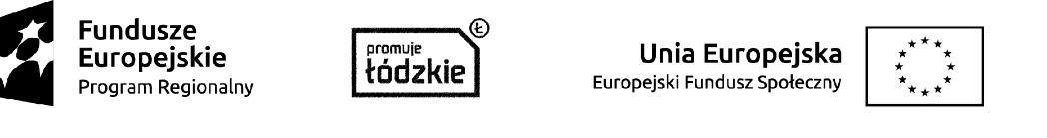                                                                                                                               Załącznik nr 1 do SIWZ                                                                      PROJEKT UMOWY                                                                      UMOWA …………….zawarta w dniu ………………… pomiędzy:Gminnym Ośrodkiem Pomocy w Rawie Mazowieckiejreprezentowanym przez …………………….,zwanym dalej w treści umowy ,,Zamawiającym”,a..................................................................zwanym dalej w treści umowy „Przewoźnikiem"Umowa zostanie zawarta na podstawie art. 94 ust. 1 pkt. 1 lub 2 ustawy z dnia 29 stycznia 2004r. – Prawo zamówieńpublicznych (Dz. U. z 2019 r. poz. 1843 ze zm.)                   § 1 1. Przedmiotem umowy jest Usługi dowozu dla uczestników Klubu Seniora w Starej Rossosze w ramach realizacji Projektu pn. „CUŚ DOBREGO „ – program wsparcia osób niesamodzielnych , zadanie nr 5 Klub Seniora w Gminie Rawa Mazowiecka w ramach Regionalnego Programu Operacyjnego Województwa Łódzkiego na lata 2014-2020 współfinansowanego ze środków Europejskiego Funduszu Społecznego, Przedmiot zamówienia należy świadczyć zgodnie z opisem przedmiotu zamówienia zawartym w SIWZ.                          2. Zamawiający zleca, a Przewoźnik zobowiązuje się świadczyć usługi transportowe na trasach wskazanych przez pracowników Klubu Seniora .               § 2 1. Przewozy uczestników muszą być realizowane pojazdem oznaczonym zgodnie z obowiązującymi przepisami prawa.2. Pojazd musi posiadać sprawne ogrzewanie.3. Pojazd samochodowy, który będzie użyty do realizacji zamówienia, musi posiadać aktualne badania techniczne dopuszczające pojazd do ruchu, 4. Powyższa usługa realizowana będzie po drogach asfaltowych i nawierzchniach utwardzonych.5. Wykonawca zobowiązuje się w przypadku awarii pojazdu, którym świadczy w/w usługi do podstawienia przy każdorazowej awarii pojazdu zastępczego o parametrach nie gorszych. Pojazd samochodowy, który będzie używany do realizacji zamówienia, musi posiadać aktualne badania techniczne dopuszczające pojazd do ruchu6. Przewidywany dzienny przejazd to ok 190 kilometrów.8. Zamawiający przewiduje możliwość zmiany przebiegu trasy, zmianę, ilości kilometrów między trasami oraz godziny przejazdu, po wcześniejszym uzgodnieniu z Wykonawcą w związku z organizacją oraz rotacją uczestników.                 § 3 1. Umowa zostaje zawarta na okres od 01.10.2020 r. do 30.06.2023 r.2. Umowa może być rozwiązana przez każdą ze stron w sytuacjach :a) naruszenia przez Przewoźnika istotnych warunków umowy, w szczególności, gdy stan techniczny pojazdu zagraża bezpieczeństwu pasażerów.b) okoliczności określonych w art. 145 ust. 1 ustawy prawo zamówień publicznych.4. Odstąpienie od umowy, o którym mowa w ust. 1, powinno nastąpić w formie pisemnej, w terminie 30 dni od dnia powzięcia informacji o przyczynie odstąpienia, pod rygorem nieważności takiego oświadczenia i powinno zawierać uzasadnienie.                § 4 1. Strony ustalają stawkę w kwocie …………….. zł za km brutto2. Rozliczenie usługi, o której mowa w § 1, będzie następować na podstawie faktur wystawionych za okresy miesięczne po wykonaniu usługi z uwzględnieniem liczby dni realizacji dowozu. Do faktury należy dołączyć wykaz kilometrów.3. Za dzień do zapłaty rozumie się dzień, w którym uruchamia się transport.4. Faktury zostaną zapłacone przez Zamawiającego przelewem na konto Wykonawcy w terminie 14 dni od ich dostarczenia.5. Wykonawca zobowiązuje się do podstawienia pojazdu zastępczego (bus/autobus) w sytuacjach awaryjnych w ciągu ………….. minut.6. Zaoferowana przez Przewoźnika cena jednostkowa ustalona zostaje na okres trwania umowy i będzie zmieniana w przypadku zmiany jednostkowej ceny paliwa na następujących zasadach:a. w przypadku zmiany jednostkowej ceny netto paliwa wskutek wzrostu, bądź spadku cen określanych wcenniku hurtowym PKN ORLEN S.A. ogłaszanym na stronie internetowej www.orlen.pl w trakcie trwania umowy o więcej niż 10% w stosunku do ceny obowiązującej w dniu podpisania niniejszej umowy, Zamawiający będzie zmieniał cenę jednostkową za przewóz proporcjonalnie do kosztu udziału paliwa w cenie jednostkowej przewozu według kalkulacji Przewoźnikab. zmiana ceny jednostkowej kosztu przewozu obowiązywać będzie od pierwszego dnia miesiącakalendarzowego następującego po miesiącu, w którym zmiana ceny jednostkowej paliwa przekroczyła ustalony próg. Ustalona cena obowiązywać będzie każdorazowo do chwili następnego wzrostu bądź spadku ceny jednostkowej netto paliwa na zasadach określonych w § 4 pkt. 67. Zamawiający po 1 stycznia każdego roku realizacji przedmiotu zamówienia dokona waloryzacji wynagrodzenia wymienionego w ust. 1 o wskaźnik wzrostu minimalnej płacy krajowej oraz - pochodnych związanych ze wzrostem minimalnego wynagrodzenia w zakresie odprowadzenia składki na ubezpieczenie społeczne lub zdrowotne wobec osób wskazanych do wykonania zamówienia lub zmienionych za zgodą Zamawiającego i pozostających z Wykonawcą w stosunku umowy o pracę. Waloryzacja będzie dokonana tylko wobec osób, które posiadały wynagrodzenie minimalne. 8. Zamawiający dokona waloryzacji wynagrodzenia wymienionego w ust. 1 w przypadku zmiany stawki podatku od towarów i usług.                       § 5. O zaistniałych lub przewidzianych przeszkodach w przewozie przewoźnik zobowiązuje się powiadomić niezwłocznie Zamawiającego.                      § 6  Wykonawca zobowiązany jest do podstawienia pojazdu zastępczego w przypadku awarii pojazdu wykonującego dowóz. Jeżeli Wykonawca nie wywiąże się z tego obowiązku to Zamawiający może wynająć pojazd zastępczy na koszt Wykonawcy.                     § 7 Wykonawca  oświadcza, że posiada wymagane prawem zezwolenia na świadczenie usług w zakresie przewozu osób oraz stosowne ubezpieczenie osób przewożonych w ramach prowadzonej działalności.                     § 8 1. W przypadku niewykonania lub nienależytego wykonania umowy przez Przewoźnika, Zamawiający może naliczyć karę umowną w następujących przypadkach i wysokościach:a. za każdy przypadek niewywiązania się z dziennej usługi transportowej określonej w § 1 ust. 1 przewozu osób w wysokości 200,00 zł,b. opóźnienie podstawienia pojazdu zastępczego w wysokości 100,00 złc. za odstąpienie od umowy przez Zamawiającego z przyczyn leżących po stronie Przewoźnika w wysokości 10% wynagrodzenia umownego brutto określonego w § 3 ust. 1.2. O nałożeniu kary umownej, jej wysokości i podstawie jej nałożenia Zamawiający będzie informował Przewoźnika pisemnie w terminie 14 dni od zaistnienia zdarzenia stanowiącego podstawę nałożenia kary.3. Zamawiający zapłaci odsetki ustawowe za zwłokę w zapłacie faktury.4. Kary umowne mogą być potrącane z wynagrodzenia Wykonawcy.                       § 9 .Wszelkie zmiany niniejszej umowy wymagają dla swej ważności formy pisemnej i muszą być zgodne z postanowieniami art. 144. pzp                      § 10 W sprawach nieunormowanych postanowieniami niniejszej umowy obowiązują strony przepisy Kodeksu Cywilnego.                     § 11Umowę niniejszą sporządzono w dwóch jednobrzmiących egzemplarzach, po jednym dla każdej ze stron.…………………………… ………………………Zamawiający                                                                                                              Przewoźnik